Игра - упражнение с ложками для детей младшей группыЗадачи:обучать приемам игры на музыкальных инструментахразвивать творческое воображениеразвивать ритмический слух
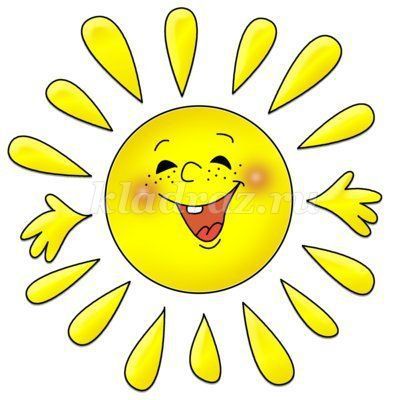 «Утром солнышко проснется»Для музыкального сопровождения игры можно использовать любую русскую народную мелодию, например, «Ах вы, сени», «Светит месяц».

Ведущий: (показывает солнышко)
Вокруг солнышка, дружок,
Становись скорей в кружок.
(Дети встают в круг, солнышко можно положить в середину круга. На полу по кругу разложены деревянные ложки по количеству детей ( 2 ложки на каждого ребенка))
Ведущий:	 Ребятки, солнышко приготовило нам ложки и хочет, чтобы мы для него сыграли.
(Дети приседают на корточки около своей пары ложек. Воспитатель или музыкальный руководитель говорит текст, дети слушают. Потом под музыку дети ритмично играют на ложках)Ведущий: 
1. Утром солнышко проснется,
    Сразу деткам улыбнется. 
    Детки с солнышком встают,
    В ручки ложечки берут. 
Дети берут ложки в руки. 
2. Детки ложки в руки взяли,
    Дружно в ложки застучали.
Ударяют ложкой о ложку перед собой
3. Мы сейчас растопим печь –
    Надо блинчиков испечь.
Немного наклонив корпус с ложками вправо, левая рука с ложкой сверху, затем тоже самое влево – «печем блинчики»

4. Нам пора повеселиться,
    В каруселях прокатиться.
Кружатся вокруг себя топающим шагом, играют на ложках, держат их перед собой

5. С вами мы сейчас, ребятки, 
    Поиграем вместе в прятки.
Ударяем ложками перед собой на сильную долю музыки, потом отводим руки за спину и ударяем в ложки за спиной

6. Будем в горку подниматься, 
    А потом с горы спускаться.
Постепенно поднимая прямые руки вверх, быстро ударяя ложками, потом опускаем руки вниз, ударяя ложками

7.  Наши ложки так устали,
     Очень весело плясали.
     На пол ложки мы положим
     И ладошки вместе сложим.
     Мы немножко отдохнем,
     И опять плясать начнем.

Дети сидят на корточках, руки под щечкой – отдыхают
8. Как мы весело плясали,
    Дружно ложками стучали.
    Солнце улыбается,
    Значит ему нравится. Мы загадки отгадаем, на инструментах поиграем.                          (для детей средней группы)Цель: закрепление знаний у детей о музыкальных инструментах.

Задачи: расширять представления детей о музыкальных инструментахзнакомить с основными приёмами игры на музыкальных инструментахвоспитывать интерес к отгадыванию загадок
На мольберте выложить картинки с изображениями музыкальных инструментов. Ребёнок, который отгадывает загадку омузыкальном инструменте, подходит к мольберту, находит картинку с соответствующим изображением инструмента и показывает всем. Остальные дети имитируют игру на этом инструменте. Картинку ребёнок может держать у себя в руках. По окончании отгадывания загадок, можно подвести итог и выявить детей, которые больше всех угадали загадок.

Варианты загадок:
1. Две весёлые подружки
    Пляшут на его макушке.
    Сам пустой, а голос густой.
    Дробь отбивает, шагать нам помогает.    								(барабан)

2. Он – деревянный инструмент,
    Зазвучит в один момент.
    Его струнам подпевай-ка,
    Заиграла … (балалайка)

3. Быстро кнопки нажимай,
    Веселее запевай.
    Растяни меха немножко,
    И сыграй нам на … (гармошке)

4. Оно большое, как комод,     Под крышкой музыка живёт.     А маленькие дамы     На нём играют гаммы. (пианино)
5. В руки их скорей бери,
     Веселей на них стучи.
     Поиграй еще немножко,
     На расписных красивых … (ложках)

6. Приложи к губам её,
    Да еще подуй в неё.
    Губки сделай трубочкой,
    И сыграй на … (дудочке)7. Она у папы шестиструнная,    Её настройка – дело трудное.    И чтобы папу не расстраивать,    Её нам лучше не настраивать. (гитара)8.  Смычок на ней пиликает,     Как воробей чирикает. (скрипка)9.  Блестящая и медная     Так здорово дудит,     Что наша кошка бедная     Под тумбочкой сидит.  (труба)10. Он на солнце заблестит,
       Нежным звуком одарит.
       В джазе самый первый он,
       Серебристый... (саксафон)11. Отпускаем молоточки,
       На железные листочки
       И летит весёлый звон.
       Что звенит? (Металлофон)12. Вот клавиши, как на рояле,       Но чтобы они заиграли,       Чтобы песня была неплоха       Растягивать надо меха. (аккордеон)13. Инструмент тот с давних пор
       Украшал собой собор.
       Украшает и играет,
       Весь оркестр заменяет.    (Орган)14. В самый сказочный момент вступит этот инструмент.
       Но совсем не каждый знает, что в оркестре он играет!
       Тихо, нежно зазвенит, будто всё посеребрит.
       А затем умолкнет скоро по сигналу дирижёра.
       Знает это каждый школьник. Что такое...  (Треугольник)15. Весёлая птичка в орешнике пела,
       Лесного ручья где–то струйка звенела,
       А, может, в траве колокольчик звенел? 
       А, может, не птичка, а ветер свистел?
       Весёлую, звонкую песенку лета 
       Пропела волшебная дудочка…     (Флейта)Здравствуй, музыкант!(для детей старшей группы)
Цель: закрепить названия музыкальных инструментов и приемы игры на них.
Перед игрой выбрать ведущего – музыканта!
Дети выстраиваются в шеренгу, к ним лицом встаёт музыкант. Ведущий за спиной музыканта показывает картинку определённого музыкального инструмента – дети имитируют игру на нём. Музыкант должен угадать по действиям музыкальный инструмент.

Здравствуй, добрый музыкант!
Посмотри на наш талант.
Да смотри, не зевай –
Инструмент наш угадай!

Дети по очереди имитируют игру на музыкальном инструменте – музыкант угадывает инструмент.

Варианты для отгадывания –балалайкаскрипкаколокольчикгармошкапианинобарабандудочкаРАЗ, ДВА!Задача: Развивать устойчивость внимания при воспроизведении ритмических рисунков.Ход игры. Ритмическая игра проводится под музыку танцевального характера.1 ВариантЗвучит 1-я часть «Летки-енки» Р.Лихтенене. На первую и третью четверти нечетных тактов дети выполняют пружинки, считая вслух «Раз-два!». На четные такты – действия по тексту.1т. – Раз, два!                   5т. – Раз, два!2т. – Хлоп-хлоп-хлоп.     6т. – Шлеп-шлеп-шлеп.3т. - Раз, два!                    7т. – Раз, два!4т. -Топ-топ-топ.              8т. – По-во-рот!Первый раз дети выполняют игру, стоя лицом в круг, на повторении – разворачиваются спиной в круг.2 ВариантДети берут любые музыкальные инструменты и располагаются свободно по комнате.        1 часть – отстукивают ритмический рисунок.        2 часть – меняются инструментами.